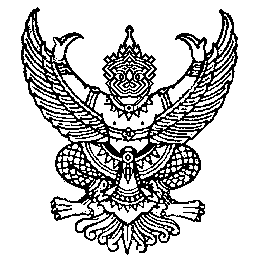 ที่ พท  ๕๒๕๐๑/ว008						สำนักงานเทศบาลตำบลมะกอกเหนือ								ถนนควนขนุน–ทะเลน้อย พท  ๙๓๑๕๐						 19  สิงหาคม   ๒๕๕๙เรื่อง   ขอเชิญประชุมสภาเทศบาล  สมัยสามัญ สมัยที่  3  ครั้งที่  1  ประจำปี  ๒๕๕๙  เรียน   สิ่งที่ส่งมาด้วย  ๑. ระเบียบวาระการประชุม					จำนวน  ๑  ฉบับ	        ๒. สำเนารายงานการประชุม				จำนวน  1  ชุด        3. ญัตติพิจารณาร่างเทศบัญญัติงบประมาณรายจ่ายประจำปีงบประมาณ พ.ศ.2560				  วาระที่  1 						จำนวน  1  ชุด        3. ญัตติขออนุมัติโอนเงินงบประมาณรายจ่าย  ประจำปีงบประมาณ พ.ศ.2559	            (กองการประปา)					จำนวน  ๑  ชุด        4. ญัตติขออนุมัติโอนเงินงบประมาณรายจ่าย  ประจำปีงบประมาณ พ.ศ.2559	            (กองสาธารณสุขฯ)					จำนวน  ๑  ชุด         5. ญัตติขอความเห็นชอบให้บริษัท  ซีพีเอฟ(ประเทศไทย)จำกัด(มหาชน)ปรับปรุงต่อเติมอาคาร      โรงชำแหละสุกร					จำนวน  1  ชุด	           ตามมติที่ประชุมสภาเทศบาลตำบลมะกอกเหนือสมัยสามัญ  สมัยแรก  ครั้งที่  ๑  เมื่อวันที่         ๑๕  กุมภาพันธ์  ๒๕๕๙   มีมติกำหนดสมัยประชุมสภาเทศบาล  สมัยสามัญ  สมัยที่  3  ประจำปี พ.ศ.   ๒๕๕๙  ตั้งแต่วันที่  15  สิงหาคม – 13  กันยายน  2559   นั้น ในการนี้  จึงขอเชิญท่านเข้าร่วมประชุมสภาเทศบาลตำบลมะกอกเหนือ  สมัยสามัญ        สมัยที่  3  ครั้งที่ 1 ประจำปี พ.ศ.๒๕๕๙  ในวันศุกร์ที่  26  สิงหาคม   ๒๕๕๙ เวลา 09.30 น.              ณ ห้องประชุมเทศบาลตำบลมะกอกเหนือจึงเรียนมาเพื่อทราบและเข้าร่วมประชุมตามวัน  เวลา  และสถานที่ดังกล่าว      						ขอแสดงความนับถือ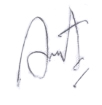          (นายเอกรัฐ  วัชรเสรีกุล)ประธานสภาเทศบาลตำบลมะกอกเหนือสำนักปลัดเทศบาล					งานบริหารงานทั่วไปโทรศัพท์  ๐-๗๔๖๗-๒๒๙๑โทรสาร   ๐-๗๔๖๗-๒๒๙๒Website:  WWW.MAKOKNUACITY.GO.TH“ยึดมั่นธรรมาภิบาล  บริการเพื่อประชาชน”